German Expression Drama – Erwin Piscator 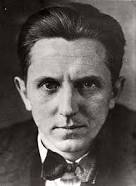 - Expressionist- Began in Epic Theatre- Theatre to convey radical political instruction- Optical, acoustic and mechanical theatre- Fought Nazi oppressionMultimedia:Use of machinery, newsreels, film clips, photographs and audio recordingsBackground scenery and project images to better explain present social circumstanceEpic Theatre:Exponent of Epic TheatreEmphasised socio-political content of dramaDid this rather than emotional manipulation of the audienceDramatic Workshop:Expansive visual imageryMagnified the clash of social forces in revolutionary timesExercise a productive collaborative effortAlso taught stage and musical compositionServed as a valuable employment chance for those who fled Hitler’s regimeFaculty staff often escaped Nazi oppressionConceptual approach to dramaResearch was keySignificance of Epic Theatre (known in USA as ‘objective acting’)Students were heavily involved in directorial aspects and stage productionhttps://kuenste-im-exil.de/KIE/Content/EN/Objects/piscator-dramatic-workshop-en.html?single=1 